1° Básico- Ed. Física - Guía N° 5				Orientación EspacialActividad 1: Dibuja tus manos 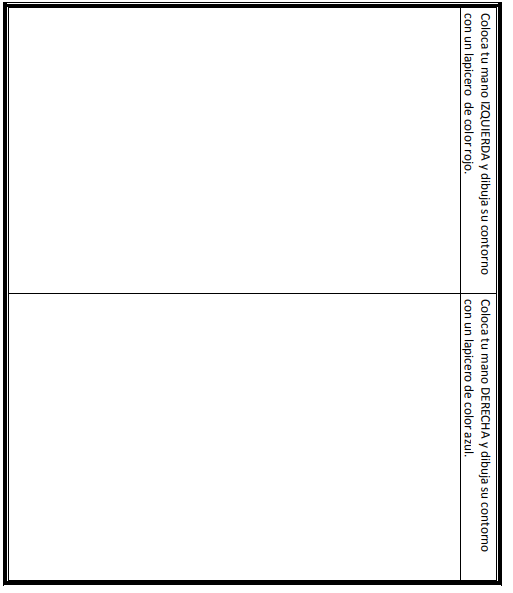 Actividad 2: 1. Rodea de AZUL las manos derechas y de ROJO las manos izquierdas.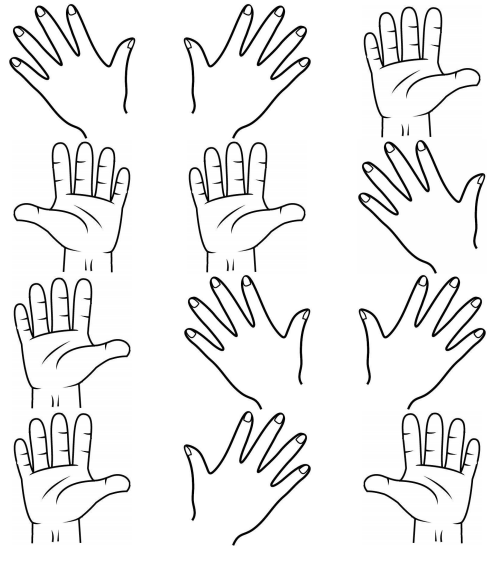 Actividad 3: Colorea lo que está a la...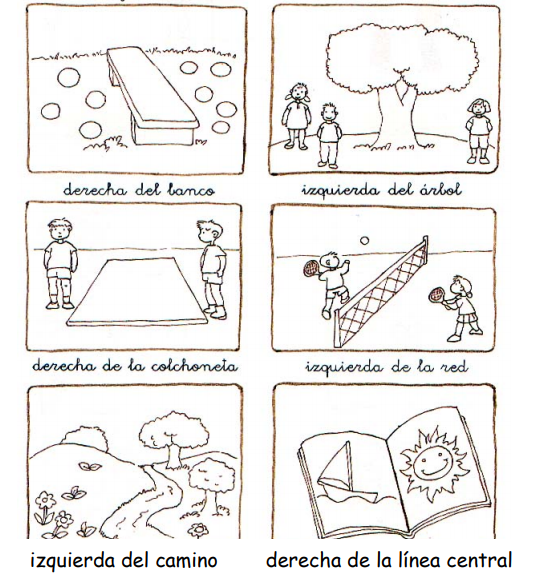 Actividad 4: 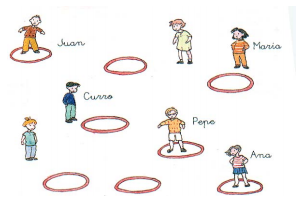 Observa el dibujo y escribe SI o NO Juan está dentro ___Pepe está fuera ___ María está dentro ___ Pepe y maría están fuera ___ Curro está fuera ___ Ana y Pepe están dentro ___Actividad 5: Colorea de ROJO los niños que están ENCIMA de algún objeto y de AZUL los que están DEBAJO.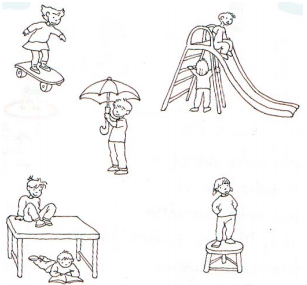 